               Quick and Cute Tuffet Workshop with Erin Underwood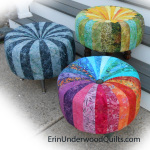 When: Saturday, November 12, 2016, 10:00 AM to 4:30 PMWhere: Bethel Township Municipal Bldg., 1092 Bethel Rd., Garnet Valley, PA 19060Cost: $40   - additional class fee and supply list attached. Please read carefully. Any questions please contact Kathy Silvon at msilvon@aol.com or 484-720-8214 or 765-426-3636.This workshop will accommodate 16 people. Please get your application and check in quickly.  You will go home with a finished piece of furniture just in time for the holidays.As of September 14, 2016 this workshop will be open to friends of BVQ members and other guilds. Refunds only issued if your place can be filled.We will have a 30 minute lunch break.  Please bring your lunch and drink.- - - - - - - - - - - - - - - - - - - - - - - - - - - - - - - - - - - - - - - - - - - - - - - - -Name_______________________ Phone or Email___________Send $40 check made out to: Brandywine Valley Quilters (no cash) to Kathy Silvon, 114 Hartefeld Dr., Avondale, PA 19311            